Yhdistyksen oma logo tähänTule mukaan virkeään joukkoomme!Eläkeliiton jäsenenä saat iloa ja virkistystä elämääsi, liikuntaa ja kulttuuria, retkiä iloisessa seurassa, ajankohtaista tietoa ikäihmisille tärkeistä asioista ja uusia ystäviä.Eläkeliitto on poliittisesti sitoutumaton, Suomen suurin eläkeläisjärjestö, johon kuuluu 115 000 jäsentä. XXXX yhdistys on perustettu vuonna 19XX, ja meillä on jäseniä XXX. Tutustu kotisivuihimme osoitteessa: www.elakeliitto.fi/yhdistykset/XXXKuva tähän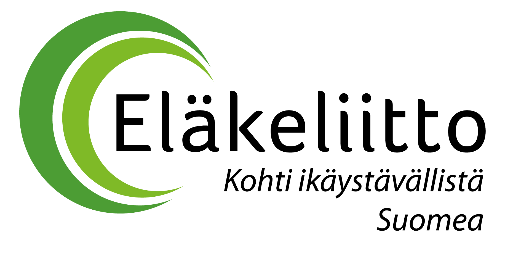 Eläkeliiton XXX yhdistyksen toimintaaKerho …Arpajaiset …Kerhossa vierailevia luennoitsijoita tai muuta ohjelmaaRetkiä teattereihin, kuntoutus- ja virkistyspaikkoihin, keilausta jne.Vierailuja naapuriyhdistysten kanssa puolin ja toisinYhdessä oloa, virkistystäMonimuotoista harrastustoimintaaJuhlia ja muita tilaisuuksia ……….Jäsenmaksumme on XX euroa vuodessa. Eläkeliitto - kohti ikäystävällistä SuomeaEläkeliiton tarkoituksena on eläkeläisten ja eläketurvaa tarvitsevien henkisten ja aineellisten etujen ja oikeuksien valvominen sekä sosiaalisen turvallisuuden ja hyvinvoinnin edistäminen. Liiton jäsenyhdistyksissä viihdytään ja toimitaan yhdessä. Toiminnan keskiössä ovat paikallisyhdistykset ympäri Suomea.KUVA TÄHÄN (TAI TEKSTIN SIVUUN)Eläkeliitton. 115 000 jäsentän. 400 paikallisyhdistystä20 piiriäEläkeliiton XXXX yhdistys on osaPohjois-Pohjanmaan piiriän. 11 500 jäsentä41 paikallisyhdistystäPiiritoimisto sijaitsee Oulussa.Piiri järjestää mm. koulutuksia, kilpailuita, matkoja ja tapahtumia. TiedottaminenXXX yhdistyksen yhteystiedot, toiminta ja tapahtumat kotisivuillamme www.elakeliitto.fi/yhdistykset/XXXXXtaitilaisuuksissamme kerrotaan yhdistyksen ja piirin toiminnasta. Yhdistys tiedottaa toiminnastaan myös XXX lehdessä.Piiri julkaisee vuosittain yhdessä yhdistysten kanssa runsassivuisen lehden, joka on tuhti lukupaketti Pohjois-Pohjanmaan alueen yhdistysten, jäsenistön ja piirin toiminnasta, terveisistä ja ajankohtaisista asiasisällöistä. Lehden julkaisuajankohta on loppuvuonna. Eläkeliiton jäsenedut (2023)Yhdistyksen toiminnan lisäksi jäsenille kuuluvat mm. seuraavat edut:Eläkeliiton jäsenlehti EL-Sanomat viisi kertaa vuodessa kotiin kannettuna.
Alennusta liiton oman lomakeskuksen Lehmirannan lomista sekä eläkeläisille ja ikäihmisille suunnattuja ohjelmallisia teemalomia, kursseja, koulutuksia ja tapahtumia.
S-ryhmän Sokos-hotelleissa kausittain vaihtuvia tarjouksia vapaa-ajan majoituksiin! Varaukset: www.sokoshotels.fi/fi/tarjoukset/liiton-jasenedut.
Synsam: alennus normaalihintaisista silmälaseista -30 %, aurinkolaseista -25 %, piilolaseista -25 % ja Synsam Lifestyle -sopimuksesta -20 %. Edut koskevat jäsenten lisäksi myös jäsenten perheitä!
Suomen Hostellijärjestö: 10% majoitusalennus verkoston hostelleissa 
Hertz Autovuokraamo: erikoishinnat autonvuokraukseen Suomessa ja ulkomailla. Lisätietoa jäseneduista Eläkeliiton kotisivuilta sekä yhdistyksestä ja piiristä.Yhdistyksen yhteystiedot:Puheenjohtaja XXX		0123456789, sähköposti@sähköposti.fiVarapuheenjohtaja XXX		0123456789, sähköposti@sähköposti.fiSihteeri XXX		0123456789, sähköposti@sähköposti.fiJäsenrekisterinhoitaja XXX	0123456789, sähköposti@sähköposti.fiMatkavastaava XXX		0123456789, sähköposti@sähköposti.fiKUVA TÄHÄN (TEKSTIN SIVUUN)Liity mukaan! Liity jäseneksi täyttämällä liittymisilmoitus ja toimittamalla se yhdistykselle. Voit liittyä jäseneksi myös kotisivujemme www.elakeliitto.fi/yhdistykset/XXX Liity-painikkeen kautta taiottamalla yhteyttä jäsenrekisterinhoitajaan. JÄSENLIITTYMISILMOITUSNimi: …………………………………………………………………………………..
Syntymäaika: …………………………………………………………………………
Osoite: ………………………………………………………………………………...
Sähköposti: ………………………………………...…………………………………
Jäsenhankkijan nimi: ………………………………………………………………...         
        Hyväksyn henkilötietojeni keräämisen. Jäseneksi liittyminen edellyttää yllä olevien          henkilötietojen luovuttamisen Eläkeliiton jäsenrekisteriin. Jäsenrekisterissä olevia tietoja          käytetään jäsentiedottamiseen. 